Name: …                                                                      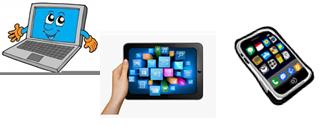 Surname: …Review Home Schooling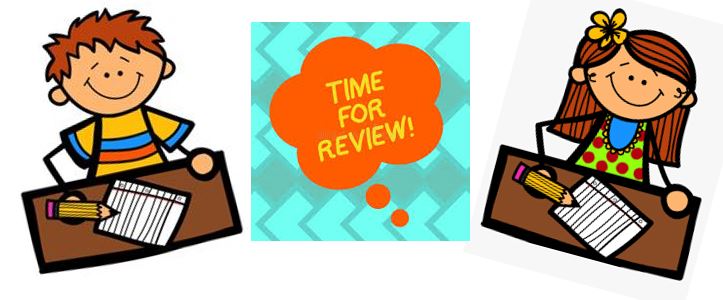 CTRL + CLICK TO GO ONLINEhttps://forms.gle/Gw4eMuYsNmLvAoNW6 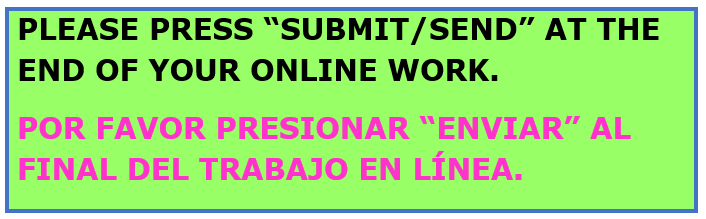 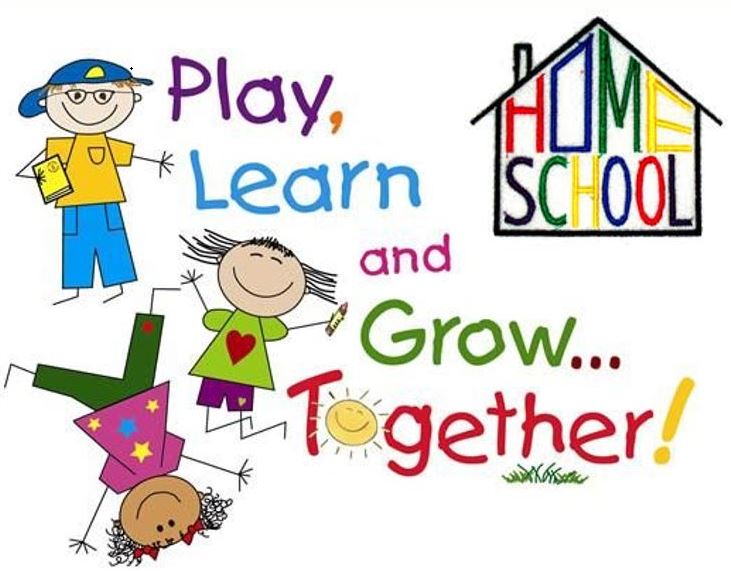 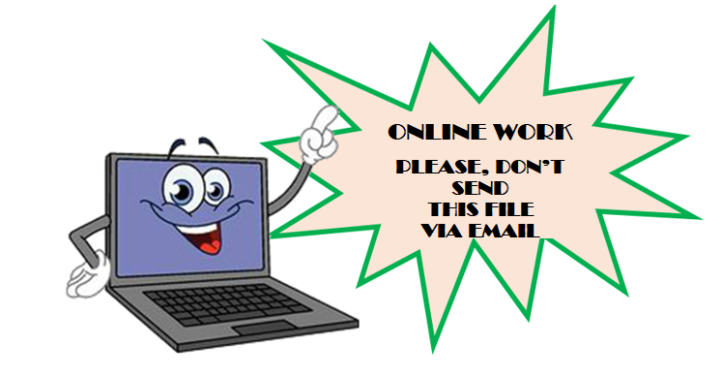 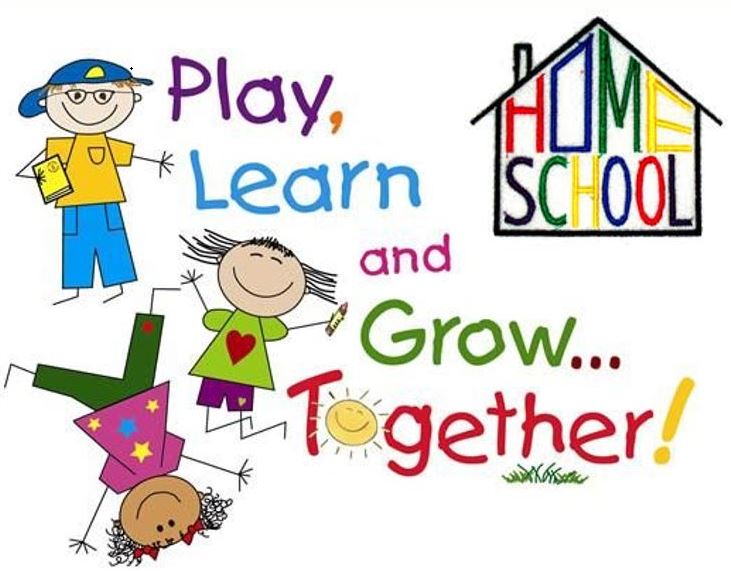 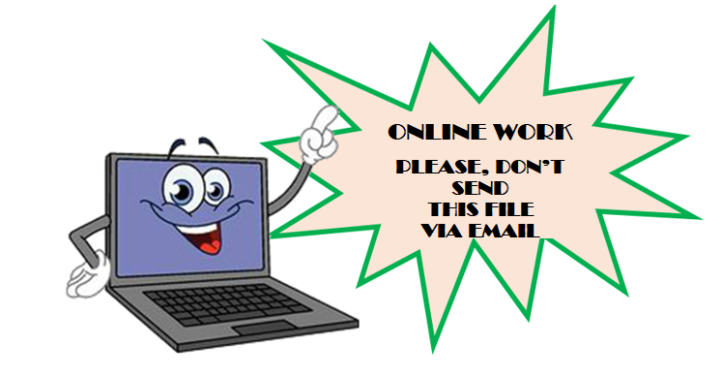 